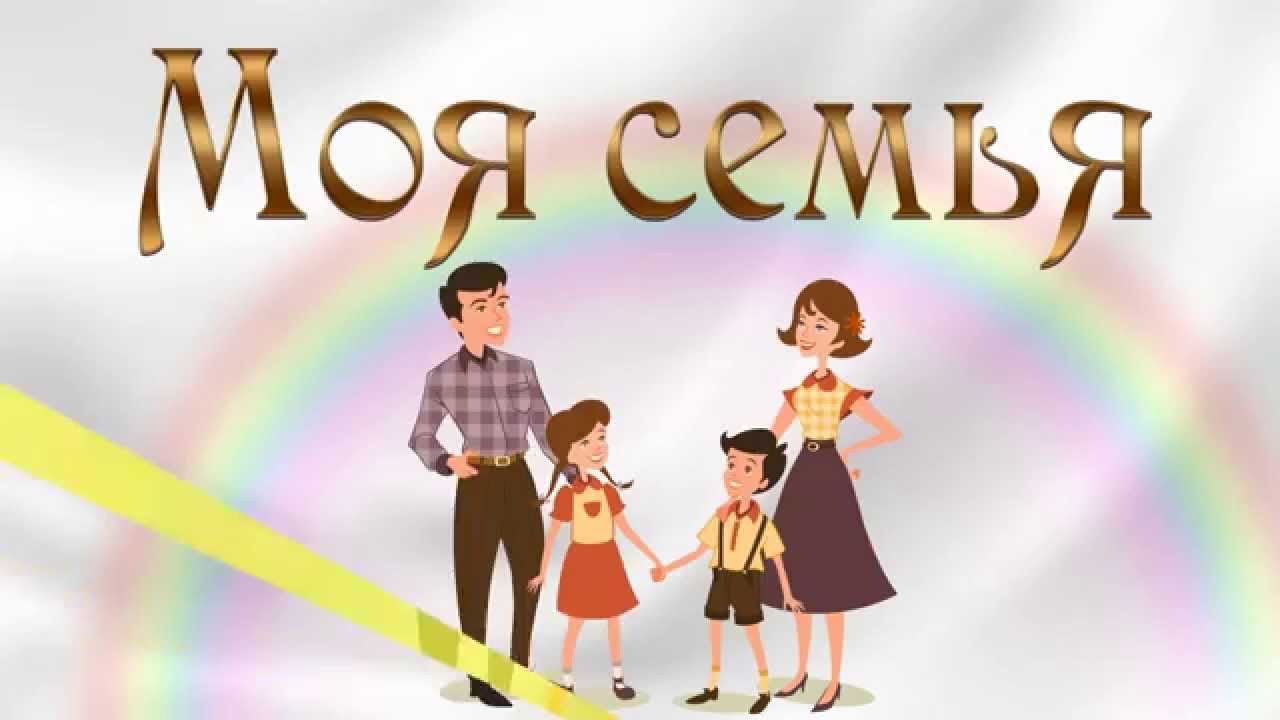 «Проснись родительское сердце!»Ромашкина Светлана Леонидовна воспитатель группы №6 	«Пчёлки»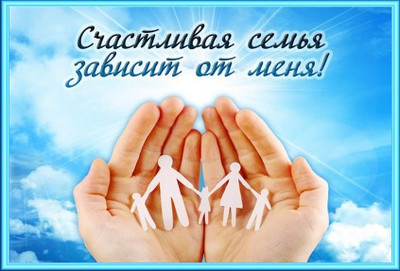 «Лучший способ сделать детей хорошими - это сделать их счастливыми.» (Оскар Уайльд). Так давайте объединимся, вырастим и воспитаем людей грамотных и добрых, стремящихся достичь вершин самостоятельно, умеющих отстоять свою точку зрения.Семья должна учить любить,Жалеть и вежливыми быть.Когда семья такою станет,Другая сразу жизнь настанет!Памятка родителю от ребенкаНе балуйте меня, вы меня этим портите. Я очень хорошо знаю, что не обязательно предоставлять мне все, что я запрашиваю. Я просто испытываю вас.Не бойтесь быть твердым со мной. Я предпочитаю именно такой подход. Это позволяет определить свое место.Не полагайтесь на силу в отношениях со мной. Это приучит меня к тому, что считаться нужно только с силой.Не давай обещаний, которые вы не можете выполнить. Это ослабит мою веру в вас.Не расстраивайтесь слишком сильно, когда я говорю "я ненавижу вас". Я не имею это в виду. Я просто хочу, чтобы вы пожалели о том, что сделали мне.Не заставляйте меня чувствовать себя младше, чем я есть на самом деле. Я отыгрываюсь на вас за это, став "плаксой" и "нытиком".Не делайте для меня и за меня то, что я в состоянии сделать для себя сам. Я могу продолжать использовать вас в качестве прислуги.Не поправляйте меня в присутствии посторонних людей. Я обращу гораздо больше внимания на ваше замечание, если вы скажете мне все спокойно с глазу на глаз.Не пытайтесь обсуждать мое поведение в самый разгар конфликта. Мой слух притупляется в это время, и у меня остается мало желания сотрудничать с вами. Будет лучше, если мы поговорим об этом немного позднее.Не пытайтесь читать мне наставления и нотации. Вы будете удивлены, узнав, как великолепно я знаю, что такое хорошо, а что такое плохо.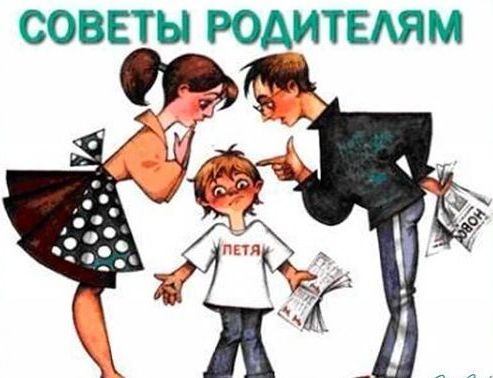 Не придирайтесь ко мне и не ворчите на меня, если вы будете делать это, то я вынужден буду защищаться, притворяясь глухим.Не беспокойтесь, что мы проводим вместе слишком мало времени. Значение имеет то, как мы его проводим.Пусть мои страхи и опасения не вызывают у вас беспокойства. Иначе я буду бояться еще больше. Покажите мне, что такое мужество.Не забывайте, что я не могу успешно развиваться без внимания и ободрения.Относитесь ко мне так же, как вы относитесь к своим друзьям. Тогда я тоже стану вашим другом.И, кроме того, я вас так сильно люблю, пожалуйста, ответьте мне тем же...Не подвергайте слишком большому испытанию мою честность. Будучи испуган, я быстро превращаюсь в лжеца.Не забывайте, что я люблю экспериментировать. Таким образом, я познаю мир, поэтому, пожалуйста, смеритесь с этим.Не пытайтесь от меня отделаться, когда я задаю откровенные вопросы. Если вы не будете на них отвечать, вы увидите, что я вообще, перестану задавать вам вопросы, и буду искать информацию на стороне.Семейное воспитание – сложная система. Оно должно основываться на определенных принципах и иметь определенное содержание, которое направлено на развитие всех сторон личности ребенка. Принципы воспитания таковы:  гуманность и милосердие к растущему человеку;- вовлечение детей в жизнедеятельность семьи как ее равноправных   участников;- открытость и доверительность отношений с детьми;- оптимистичность взаимоотношений в семье;- последовательность в своих требованиях (не требовать   невозможного); - оказание посильной помощи своему ребенку, готовность отвечать на   вопросы. На самом деле, мы привыкли рассматривать семью как очаг мира и любви, где человека окружают самые близкие и дорогие люди. Это целый мир, в котором ребенок живет, действует, делает открытия, учится любить, ненавидеть, радоваться, сочувствовать. Будучи ее членом, ребенок вступает в определенные отношения с родителями, которые могут оказывать на него как положительное, так и негативное влияние. Вследствие этого ребенок растет либо доброжелательным, открытым, общительным, либо грубым, лицемерным, лживым, что в конечном итоге может привести к нарушению им норм общества и права.«Ребенок – зеркало семьи» - В.А.Сухомлинский.Для ребёнка семья - это среда, в которой складываются условия его физического, психического, эмоционального и интеллектуального развития.Личность ребенка формируется именно в семье. Во многом это зависит оттого, какие царят взаимоотношения между членами семьи. Неоспоримым залогом гармоничного эмоционального развития ребенка, являются родительская любовь и близкие, теплые взаимоотношения членов семьи друг с другом. В семье, где царит покой, доброжелательность, теплота, жизнерадостность и уважение друг к другу, ребенок отличается спокойствием и уверенностью, чувствует понимание и поддержку близких, знает, что его принимают и любят таким, какой он есть.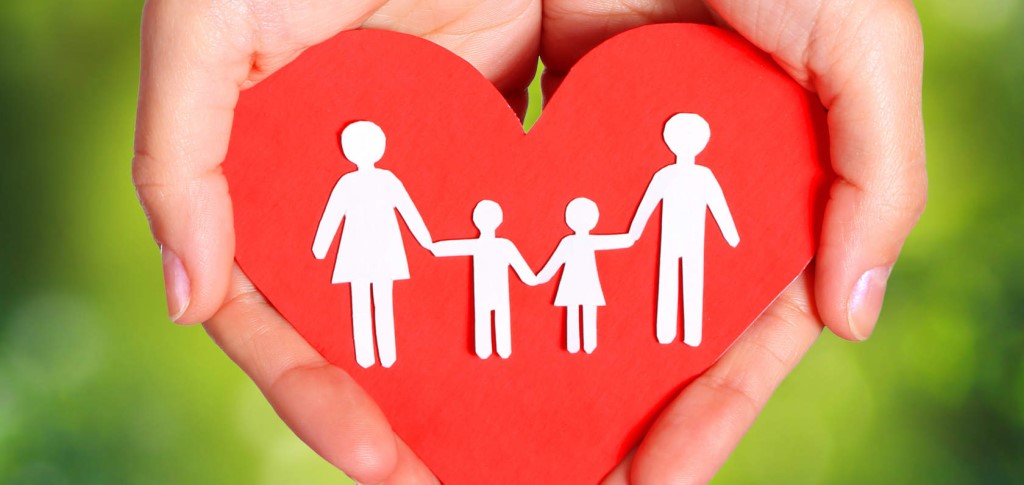 